Personal information you provide may be used for purposes other than that for which it was originally collected – sec.15.04  (1)(m), Wis. Stats.An Equal Opportunity EmployerAH-TB-200.docx  (rev 08/2017)AH-TB-200.docx  (rev 08/2017)OFFICE USE ONLYOFFICE USE ONLY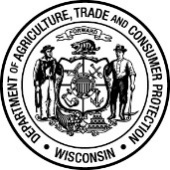 Wisconsin Department of Agriculture, Trade and Consumer ProtectionDivision of Animal HealthLockbox 93178, Milwaukee, WI 53293-0178Phone: (608) 224-4872   Fax (608) 224-4871Date
ReceivedWisconsin Department of Agriculture, Trade and Consumer ProtectionDivision of Animal HealthLockbox 93178, Milwaukee, WI 53293-0178Phone: (608) 224-4872   Fax (608) 224-4871Amount 
ReceivedWisconsin Department of Agriculture, Trade and Consumer ProtectionDivision of Animal HealthLockbox 93178, Milwaukee, WI 53293-0178Phone: (608) 224-4872   Fax (608) 224-4871Check
NumberACCREDITED TUBERCULOSIS-FREE HERD STATUS 
APPLICATION FOR BOVINE OR BISONIssued under the provisions of section ATCP 10.14, Wis. Admin. Code and the Tuberculosis Uniform Methods and Rules.This application is used to apply for Accredited Tuberculosis-Free herd status for bovine or bison animals.  For initial Accredited Tuberculosis-free herd status, the herd must test negative on at least two consecutive official tuberculosis tests conducted between 9 and 15 months apart.  The anniversary date will be the observation date of the second annual herd test or if herd status is based on purchased animals, the anniversary date will be the same as the seller’s. For continuous Accredited-Free herd status, the herd must pass a negative tuberculosis test within 21-27 months of the anniversary date.  Every application for Accredited-Free herd status shall include a nonrefundable fee of $100 for two year certification.  Please include a copy of the whole herd Tuberculosis test results with this application.OWNER INFORMATIONOWNER INFORMATIONOWNER INFORMATIONOWNER INFORMATIONOWNER INFORMATIONOWNER INFORMATIONOWNER INFORMATIONNAME OF LEGAL ENTITY OR PERSON THAT OWNS HERDNAME OF LEGAL ENTITY OR PERSON THAT OWNS HERDBUSINESS NAME (if different)BUSINESS NAME (if different)BUSINESS NAME (if different)BUSINESS NAME (if different)BUSINESS NAME (if different)FIRST NAME OF CONTACT PERSONLAST NAME OF CONTACT PERSONLAST NAME OF CONTACT PERSONLAST NAME OF CONTACT PERSONLAST NAME OF CONTACT PERSONPHONE NUMBER: (   )     -     PHONE NUMBER: (   )     -     MAILING ADDRESS STREETMAILING ADDRESS STREETMAILING ADDRESS STREETCITYSTATESTATEZIPHERD INFORMATIONHERD INFORMATIONHERD INFORMATIONHERD INFORMATIONHERD INFORMATIONADDRESS (if different than above)ADDRESS (if different than above)CITYSTATEZIPCOUNTYLIVESTOCK PREMISES CODELIVESTOCK PREMISES CODELIVESTOCK PREMISES CODELIVESTOCK PREMISES CODELIST ALL SPECIES LOCATED ON PREMISESLIST ALL SPECIES LOCATED ON PREMISESLIST ALL SPECIES LOCATED ON PREMISESLIST ALL SPECIES LOCATED ON PREMISESLIST ALL SPECIES LOCATED ON PREMISESQUALIFYING METHODQUALIFYING METHODQUALIFYING METHODQUALIFYING METHODQUALIFYING METHODQUALIFYING METHODQUALIFYING METHOD Two Whole Herd tests for Initial Certification Two Whole Herd tests for Initial CertificationWhole Herd Retest for Accredited Status   
 Current Accred. TB-Free Herd #      Whole Herd Retest for Accredited Status   
 Current Accred. TB-Free Herd #       Purchased animals from an Accredited Tuberculosis-Free herd Purchased animals from an Accredited Tuberculosis-Free herd Purchased animals from an Accredited Tuberculosis-Free herdIf herd is a purchased herd, provide seller’s name and address:If herd is a purchased herd, provide seller’s name and address:If herd is a purchased herd, provide seller’s name and address:If herd is a purchased herd, provide seller’s name and address:If herd is a purchased herd, provide seller’s name and address:If herd is a purchased herd, provide seller’s name and address:If herd is a purchased herd, provide seller’s name and address:NAMEMAILING ADDRESS STREETMAILING ADDRESS STREETCITYCITYSTATEZIPVETERINARY INFORMATIONVETERINARY INFORMATIONVETERINARY INFORMATIONVETERINARY INFORMATIONVETERINARY INFORMATIONHERD VETERINARIAN’S NAMEHERD VETERINARY CLINIC’S NAMEHERD VETERINARY CLINIC’S NAMEHERD VETERINARY CLINIC’S NAMEHERD VETERINARY CLINIC’S NAMEADDRESS OF VETERINARY CLINICADDRESS OF VETERINARY CLINICCITYSTATEZIPVETERINARIAN PHONE NUMBER(   )     -     VETERINARY CLINIC PHONE NUMBER (if different)(   )     -     VETERINARY CLINIC PHONE NUMBER (if different)(   )     -     VETERINARY CLINIC PHONE NUMBER (if different)(   )     -     VETERINARY CLINIC PHONE NUMBER (if different)(   )     -     FEEFEE $100 Fee for two year certification $100 Fee for two year certificationPlease include with your application a check for $100 payable to:  WDATCP – Division of Animal Health Mail to Lockbox 93178, MILWAUKEE, WI 53293-0178Please include with your application a check for $100 payable to:  WDATCP – Division of Animal Health Mail to Lockbox 93178, MILWAUKEE, WI 53293-0178Applicant Certification and Signature   I certify that the above information is true, correct and complete, including all required attachments.  I hereby agree to comply with all applicable requirements under the Tuberculosis Uniform Methods and Rules.Applicant Certification and Signature   I certify that the above information is true, correct and complete, including all required attachments.  I hereby agree to comply with all applicable requirements under the Tuberculosis Uniform Methods and Rules.SIGNATURE OF APPLICANTDATE OF APPLICATION